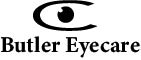 SERVICES PROVIDED ON A NON-DISCRIMINATORY BASISPLEASE PRINT CLEARLY:Patient Name: ______________________________________________________    Date: ____/____/_____                            First                                  Middle                              Last                 Home Phone:   (_____)-_____-_______Cell Phone: (_____)-_____-_______     Email: ____________________________________________________Date of Birth ______/______/_______   Sex: F  M      Age: _________   Social Security No: _____________________Address: __________________________________________________________________________________City: _______________________________   State: __________ Zip: ______________   County: _______________Race (optional):   Caucasian    Hispanic   African American   Asian   OtherMarital Status:     Married       Separated    Divorced    Widowed   Child    Single Emergency Contact Name & Phone: _______________________________________________________________Primary Health Insurance Information                                    Secondary Health Insurance InformationInsurance Company: ________________________           Insurance Company: ______________________________Policy Holder:  _____________________________	Policy Holder: ____________________________________ Relationship to Patient:	 _____________________	Relationship to Patient:  ____________________________Date of Birth:   _____________________________	Date of Birth:  ____________________________________Social Security No:   _________________________          Social Security No:  ________________________________Employer:  ________________________________	Employer:  _______________________________________Employer Address:  _________________________	Employer Address:  ________________________________Employer Phone:  __________________________	Employer Phone:  _________________________________Occupation: _______________________________	Occupation:  _____________________________________Vision Insurance Information:                                                 Worker’s  Compensation:  If you were sent here after being   Insurance Company: ________________________            injured at work who is the responsible employer?Policy Holder: _____________________________            ________________________________________________Relationship to Patient: _____________________            ________________________________________________Date of Birth: _____________________________Social Security No: _________________________IF PATIENT IS A MINOR, PLEASE FILL OUT THE INFORMATION BELOW:Parent or Legal Guardian’s Name: ________________________________________ Phone: (_____)-______-_______Address: _______________________________________________________________________________________Date of Birth: _____/_____/_____ Social Security No: __________________Occupation: ______________________Employer: _______________________ Employer Address & Phone: _______________________________________All Patients:	Acknowledgement of Receipt of Notice of Privacy Practices- In the course of providing service to you, we create, receive and store health information that identifies you.  It is often necessary to use and disclose this health information in order to treat you, to obtain payment for our services, and to conduct healthcare operations involving our office.  The Notice of Privacy Practices describes these uses and disclosures in detail.  Please check the appropriate line.     ____I acknowledge that I have read the Notice of Privacy Practices from Butler Eyecare given to me    ____ I decline a copy of the Notice of Privacy Practice.The following individuals may have access to my medical informationName _____________________________________      Relationship to patient__________________Name______________________________________     Relationship to patient__________________Consent--I consent to examination, diagnostic studies, and treatment as deemed appropriate by Dr. Butler of Butler Eyecare and also to the release of information concerning that care for insurance purposes or for further medical care when necessary. Financial Agreement—  All co-pays and co-insurance are due at the time of service.  If you have no insurance you need to pay the balance in full, unless prior arrangements have been made.  WE will file our insurance as a courtesy to you.  If your insurances fails to pay, you will be responsible for the bill.Medicare Patients Only:I request that payment of authorized Medicare benefits be made on my behalf to Butler Eyecare for any services furnished me by that provider.  I authorize any holder of medical information about me to release to the Health Care Financing Administration and its agents any information needed to determine these benefits or the benefits payable for related services. Self-Pay and Private Health Insurance Patients Only:I request that payment of authorized benefits be made on my behalf to Butler Eyecare for any services furnished to me by Dr. Butler.  I authorize any holder of medication information about me to be released if needed to determine these benefits or the benefits payable for related services. PLEASE SIGN BELOW AFTER YOU HAVE READ ALL PARAGRAPHS THAT APPLY TO YOU:_____________________________________________________________________________________Patient Signature   (You must be 18 years old to sign this form. If you are not, please tell the receptionist.)If signing as a personal representative of the patient, describe the relationship to the patient and the source of authority to sign this form._____________________________________________________________________________________Relationship to patient                                                    Source of Authority